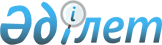 Об утверждении Положения государственного учреждения "Отдел занятости и социальных программ города Шахтинска"
					
			Утративший силу
			
			
		
					Постановление акимата города Шахтинска Карагандинской области от 5 февраля 2016 года № 3/3. Зарегистрировано Департаментом юстиции Карагандинской области 15 марта 2016 года № 3717. Утратило силу постановлением акимата города Шахтинска Карагандинской области от 25 мая 2016 года N 18/01      Сноска. Утратило силу постановлением акимата города Шахтинска Карагандинской области от 25.05.2016 N 18/01.

      В соответствии с Законом Республики Казахстан от 23 января 2001 года "О местном государственном управлении и самоуправлении в Республике Казахстан", акимат города Шахтинска ПОСТАНОВЛЯЕТ:

      1. Утвердить прилагаемое Положение государственного учреждения "Отдел занятости и социальных программ города Шахтинска".

      2. Настоящее постановление вводится в действие со дня первого официального опубликования.

 Положение
государственного учреждения
"Отдел занятости и социальных программ города Шахтинска" 1. Общие положения      1. Государственное учреждение "Отдел занятости и социальных программ города Шахтинска" (далее – государственное учреждение) является государственным органом Республики Казахстан, осуществляющим руководство и координацию в сфере занятости и социальных программ.

      2. Государственное учреждение осуществляет свою деятельность в соответствии с Конституцией и законами Республики Казахстан, актами Президента и Правительства Республики Казахстан, иными нормативными правовыми актами, а также настоящим Положением.

      3. Государственное учреждение является юридическим лицом в организационно-правовой форме государственного учреждения, имеет печати и штампы со своим наименованием на государственном языке, бланки установленного образца, в соответствии с законодательством Республики Казахстан счета в органах казначейства.

      4. Государственное учреждение вступает в гражданско-правовые отношения от собственного имени.

      5. Государственное учреждение имеет право выступать стороной гражданско-правовых отношений от имени государства, если оно уполномочено на это в соответствии с законодательством.

      6. Государственное учреждение по вопросам своей компетенции в установленном законодательством порядке принимает решения, оформляемые приказами руководителя государственного учреждения и другими актами, предусмотренными законодательством Республики Казахстан.

      7. Структура и лимит штатной численности государственного учреждения утверждаются в соответствии с действующим законодательством.

      8. Местонахождение юридического лица: индекс: 101600, Карагандинская область, город Шахтинск, улица Калинина, 17.

      9. Полное наименование государственного органа:

      на государственном языке – "Шахтинск қаласының жұмыспен қамту және әлеуметтік бағдарламалар бөлімі" мемлекеттік мекемесі;

      на русском языке - Государственное учреждение "Отдел занятости и социальных программ города Шахтинска".

      10. Настоящее Положение является учредительным документом государственного учреждения. 

      11. Финансирование деятельности государственного учреждения осуществляется из местного бюджета.

      12. Государственному учреждению запрещается вступать в договорные отношения с субъектами предпринимательства на предмет выполнения обязанностей, являющихся функциями государственного учреждения.

      Если государственному учреждению законодательными актами предоставлено право осуществлять приносящую доходы деятельность, то доходы, полученные от такой деятельности, направляются в доход государственного бюджета.

 2. Миссия, основные задачи, функции, права и обязанности
государственного органа      13. Миссия: осуществление единой государственной политики в области занятости, социальной защиты социально уязвимых слоев населения, координация работы других государственных органов города в соответствии с действующим законодательством Республики Казахстан.

      14. Задачи:

      1) реализация программ занятости населения;

      2) организация социальной поддержки малообеспеченных, безработных граждан, ветеранов, инвалидов и других категорий граждан в соответствии с действующим законодательством Республики Казахстан.

      15. Функции: 

      1) анализ, прогноз спроса и предложения на рынке труда и информирование об этом населения, местные исполнительные органы;

      2) реализация в пределах компетенции государственной политики в области занятости населения и мероприятий, обеспечивающих содействие занятости;

      3) назначение и выплаты государственных пособий;

      4) оказание жилищной помощи за счет бюджетных средств;

      5) назначение адресной социальной помощи;

      6) оказание социальной помощи инвалидам;

      7) предоставление дополнительных мер социальной поддержки инвалидам, предусмотренных законодательством Республики Казахстан; 

      8) реализация государственной политики в сфере предоставления специальных социальных услуг;

      9) взаимодействие с физическими и юридическими лицами и государственными органами по вопросам предоставления специальных социальных услуг;

      10) оказание государственных услуг в соответствии со стандартами и регламентами государственных услуг;

      11) в пределах своей компетенции осуществление иных функций в соответствии с законодательством Республики Казахстан.

      16. Права и обязанности:

      1) запрашивать и получать от государственных органов, организаций, финансируемых из государственного бюджета необходимую информацию, документы, иные материалы, устные и письменные объяснения от физических и юридических лиц по вопросам, отнесенным к компетенции государственного учреждения;

      2) пользоваться всеми видами информационных данных, вести служебную переписку с государственными органами, организациями и негосударственными организациями всех форм собственности по вопросам, отнесенным к ведению государственного учреждения;

      3) участвовать в заседаниях акимата города и исполнительных органов, финансируемых из государственного бюджета;

      4) имеет иные права и обязанности, предусмотренные действующим законодательством Республики Казахстан.

 3. Организация деятельности государственного органа      17. Руководство государственным учреждением осуществляется первым руководителем, который несет персональную ответственность за выполнение возложенных на государственное учреждение задач и осуществление им своих функций.

      18. Первый руководитель государственного учреждения назначается на должность и освобождается от должности акимом города.

      19. Полномочия первого руководителя государственного учреждения:

      1) осуществляет общее руководство работой государственного учреждения;

      2) представляет на утверждение акимата города Положение и структуру государственного учреждения, а также изменения в них;

      3) утверждает должностные инструкции работников государственного учреждения; 

      4) без доверенности действует от имени государственного учреждения;

      5) представляет интересы государственного учреждения в государственных органах, иных организациях;

      6) заключает договоры;

      7) открывает банковские счета;

      8) осуществляет прием на работу и увольнение работников государственного учреждения, а также первых руководителей организаций образования в порядке и случаях, установленных законодательством Республики Казахстан;

      9) применяет меры поощрения и налагает дисциплинарные взыскания к сотрудникам государственного учреждения, в порядке, установленном законодательством Республики Казахстан;

      10) принимает меры по противодействию коррупции;

      11) несет персональную ответственность за исполнение антикоррупционного законодательства;

      12) осуществляет иные функции, возложенные на него законодательством Республики Казахстан, настоящим Положением и уполномоченным органом.

      Исполнение полномочий первого руководителя государственного учреждения в период его отсутствия осуществляется лицом, его замещающим в соответствии с действующим законодательством.

      20. Первый руководитель определяет полномочия своего заместителя в соответствии с действующим законодательством.

 4. Имущество государственного органа      21. Государственное учреждение может иметь на праве оперативного управления обособленное имущество в случаях, предусмотренных законодательством.

      Имущество государственного учреждения формируется за счет имущества, переданного ему собственником, а также имущества (включая денежные доходы), приобретенного в результате собственной деятельности и иных источников, не запрещенных законодательством Республики Казахстан.

      22. Имущество, закрепленное за государственным учреждением, относится к коммунальной собственности.

      23. Государственное учреждение не вправе самостоятельно отчуждать или иным способом распоряжаться закрепленным за ним имуществом и имуществом, приобретенным за счет средств, выданных ему по плану финансирования, если иное не установлено законодательством.

 5. Реорганизация и упразднение государственного органа      24. Реорганизация и упразднение государственного учреждения осуществляются в соответствии с законодательством Республики Казахстан.


					© 2012. РГП на ПХВ «Институт законодательства и правовой информации Республики Казахстан» Министерства юстиции Республики Казахстан
				
      Аким города

С. Аймаков
Утверждено
постановлением акимата
города Шахтинска
от 5 февраля 2016 года
№ 3/3